Current Opportunities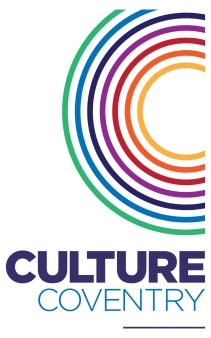 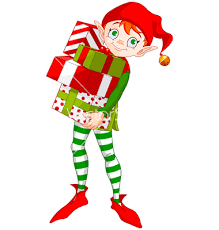 About the roleWe are looking for outgoing individuals with lots of personality & humour to be part of a team of Christmas Elves, helping Santa within a Christmas scene setting, all as part of our vintage Sleigh Ride Experience at Coventry Transport Museum.The successful candidates will be passionate about the festive period and help spread the Christmas spirit through creating memorable visits for children and their parents.  Meeting and greeting families, introducing children to Santa ensuring they receive their present and taking photos, interacting with children whilst waiting for their Sleigh Ride Experience and running the magical Sleigh Ride, all within a magical Christmas setting. About the organisationCulture Coventry Trust is one of Britain’s most exciting arts and heritage organisations. Its mission is to promote innovative and creative arts activities in ways which help to establish them as a significant part of people’s lives.  The Trust supports a regular programme of exhibitions, educational workshops and performances and attracts over 700,000 visitors of all ages per year.Within the Trust we have Coventry Transport Museum, The Herbert Art Gallery & Museum and the Old Grammar School, which are all situated in the heart of Coventry and the Lunt Roman Fort less than three miles away on the outskirts of the City.  Therefore the Trust plays a unique role in Coventry’s cultural development and is actively taking part in the Coventry City of Culture bid for 2021.Elf Costumes are provided, so if you meet our requirements and can help spread the Christmas spirit, are available from 24th November to 23rd December, please apply!Please submit your CV with a cover letter to tell us how your skills, knowledge and experience cover the areas required mentioned above, and submit these to Gina Keohane at Coventry Transport Museum, gina.keohane@culturecoventry.com Closing date for applications		: 3rd November 2017	 Interviews to be held on			: Week Commencing 6th November 2017We are looking for candidates who:ideally have previous experience of working in a Christmas grotto setting, or working with children, although it is not essential as training will be provided;have a passion for working with children and families;are a team player with the ability to use their initiative and improvise, to ensure everything runs smoothly for our visitors; have a passion for the magic of Christmas and understand the importance of the role of Santa and his Elf’s for children, demonstrating the required behaviours with confidence & enthusiasm;have clear communication skills, with the ability to speak fluent English; andare positive and flexible with a ‘can do’ attitude to ensure a memorable experience for visitors.Desirable: If you have any additional skills with other languages, sign languages and or Makaton that would be fantastic, but not essential.